Bilder zu den Dossiers  (Weitere Angaben auf Seite 4 dieses Dokuments)BarockGeorges de La Tour, Die büssende Magdalena, 1625-1650, 134 x 92cmPeter Paul Rubens, Der Raub der Töchter des Leukippos, 1618, 220 x 209cmGian Lorenzo Bernini, Apoll und Daphne, 1618, 245cmAufklärungJean-Baptiste Siméon Chardin, Das Kind mit dem Kreisel, 1738, 67 x 76cmJean-Honoré Fragonard, Die Schaukel, 1767, 81 x 65cmKlassikJohann Heinrich W. Tischbein, Goethe in der Campagna, 1787, 164 x 206RomantikCaspar David Friedrich, Frau am Fenster, 1822, 44 x 37cmCaspar David Friedrich, Der Mönch am Meer, 1808-1810, 110 x 171,5cm19. JahrhundertGustave Courbet, Die Steinklopfer, um 1849, Gustave Courbet, Die Kornsieberinnen, 1855, Adolph Menzel, Das Balkonzimmer, 1845Adolph Menzel, Das Eisenwalzwerk, 1875Paul Cézanne, Le Mont Saint-Victoire, 1897/98, 81 x 100,5cmSymbolismusEdvard Munch, Der Schrei, 1892Gustave Klimt, Der Kuss, 1907/08ExpressionismusErnst Ludwig Kirchner, Potsdamer Platz, 1914, 200 x 150cmHenri Matisse, Harmonie in Rot, 1908, 180 x 220cmEmil Nolde, Der Tanz um das goldene Kalb, 1910, 87,5 x 105cm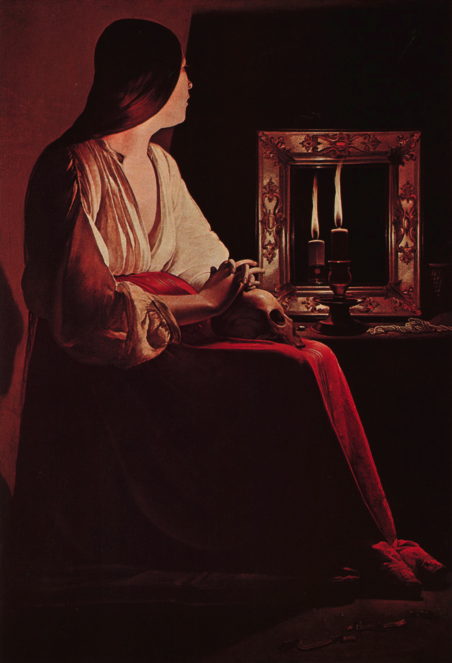 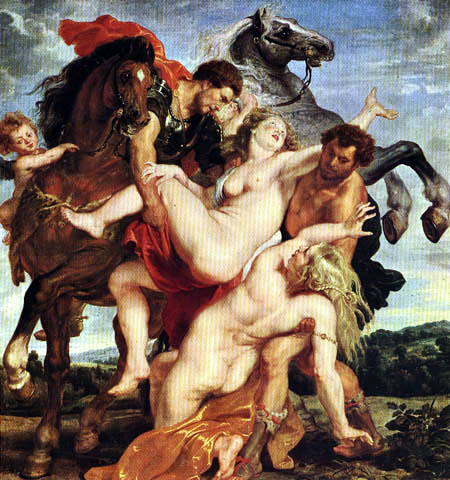 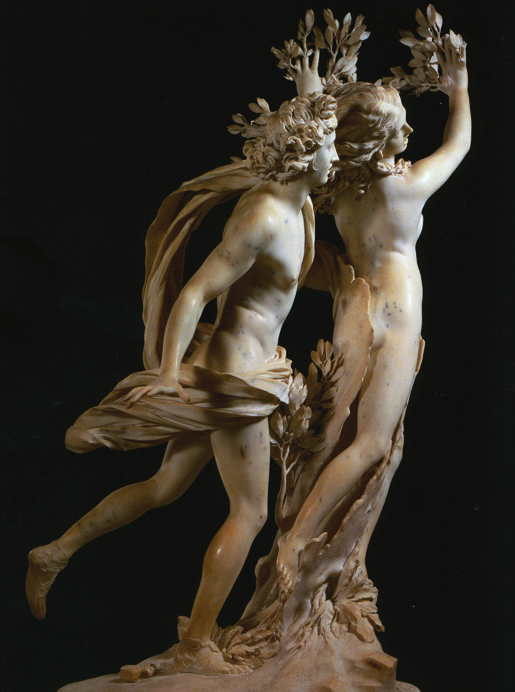 Georges de La Tour, Die büssende MagdalenaPeter Paul Rubens, Der Raub der Töchter des LeukipposGian Lorenzo Bernini, Apoll und Daphne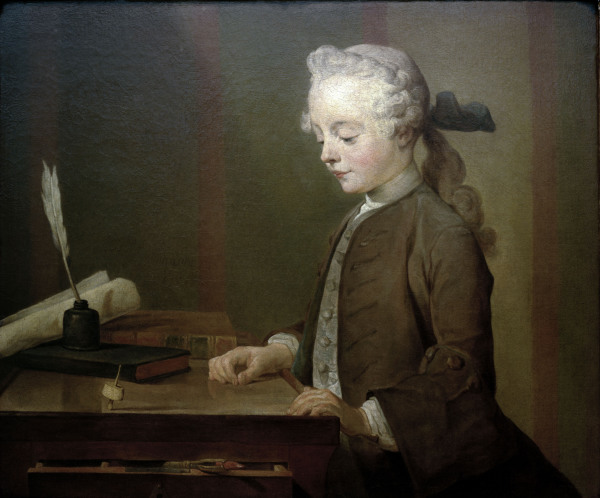 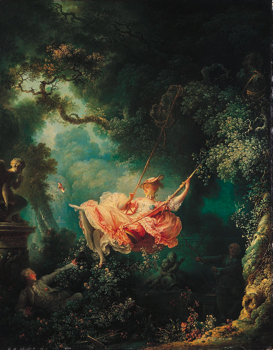 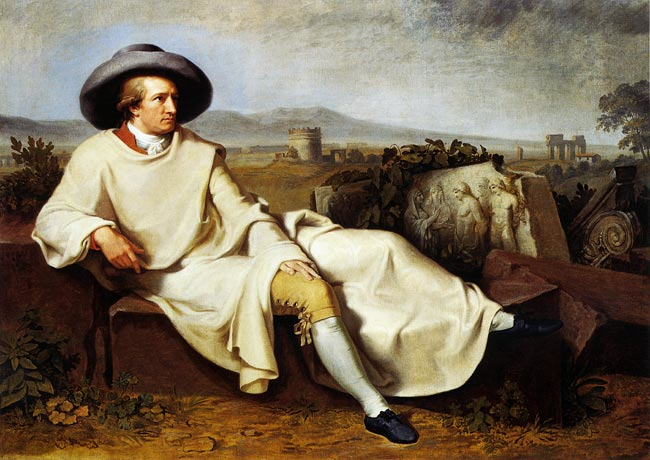 Jean-Baptiste Siméon Chardin, Das Kind mit dem KreiselJean-Honoré Fragonard, Die SchaukelJohann Heinrich W.Tischbein, Goethe in der Campagna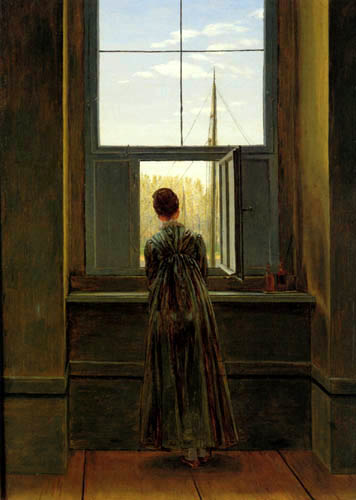 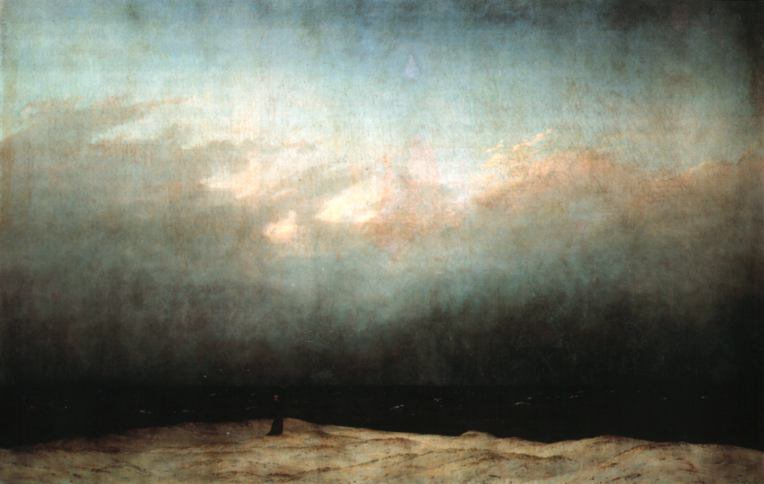 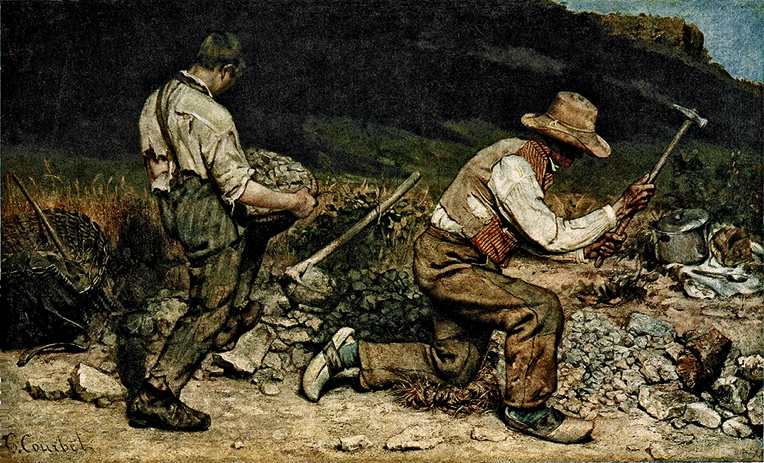 Caspar David Friedrich, Frau am FensterCaspar David Friedrich, Der Mönch am MeerGustave Courbet, Die Steinklopfer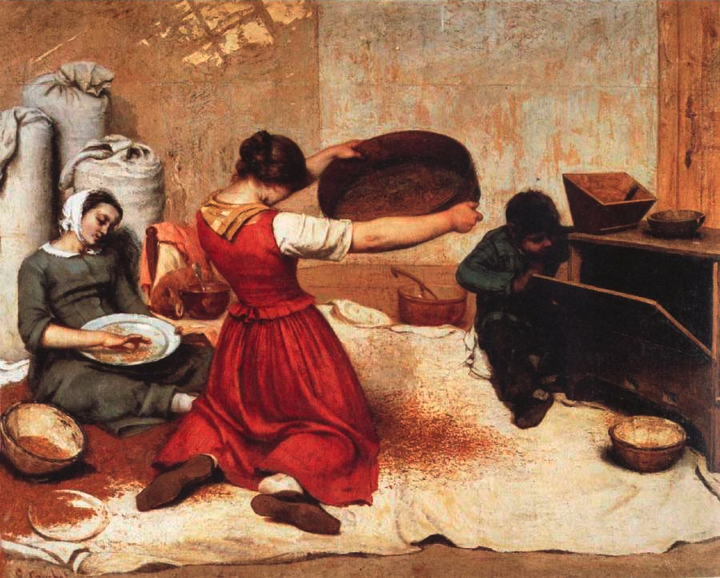 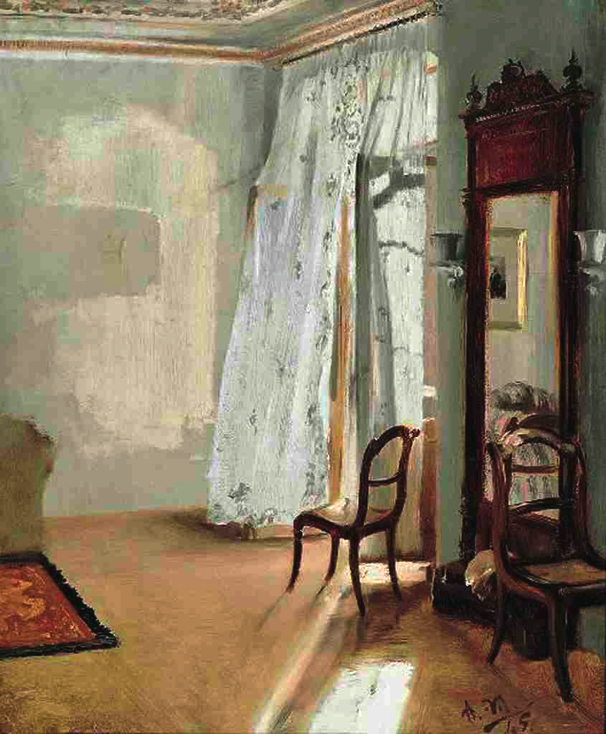 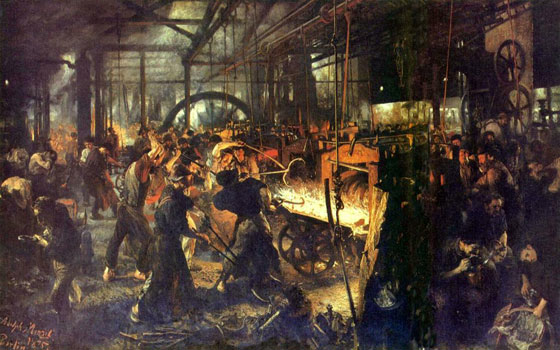 Gustav Courbet, Die KornsieberinnenAdolph Menzel, Das BalkonzimmerAdolph Menzel, Das Eisenwalzwerk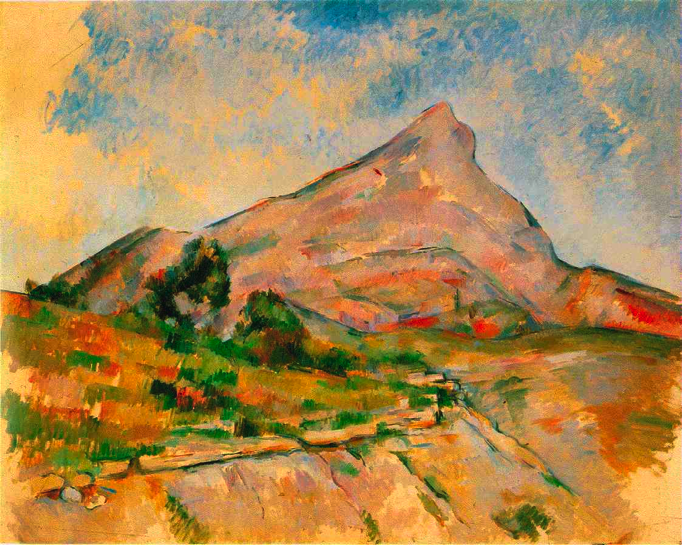 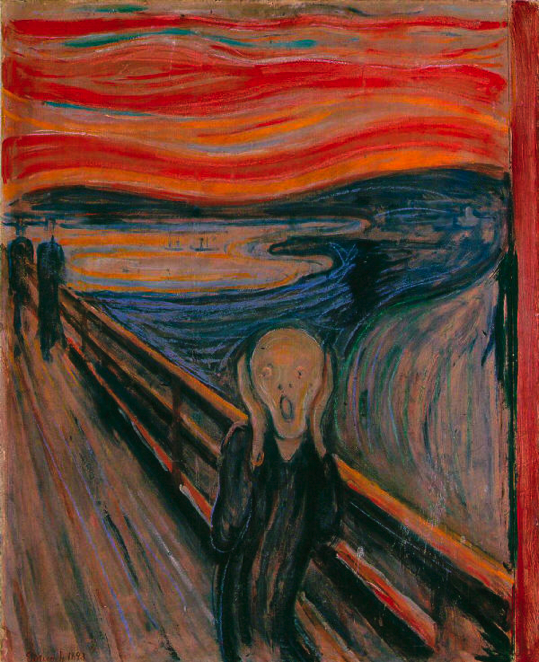 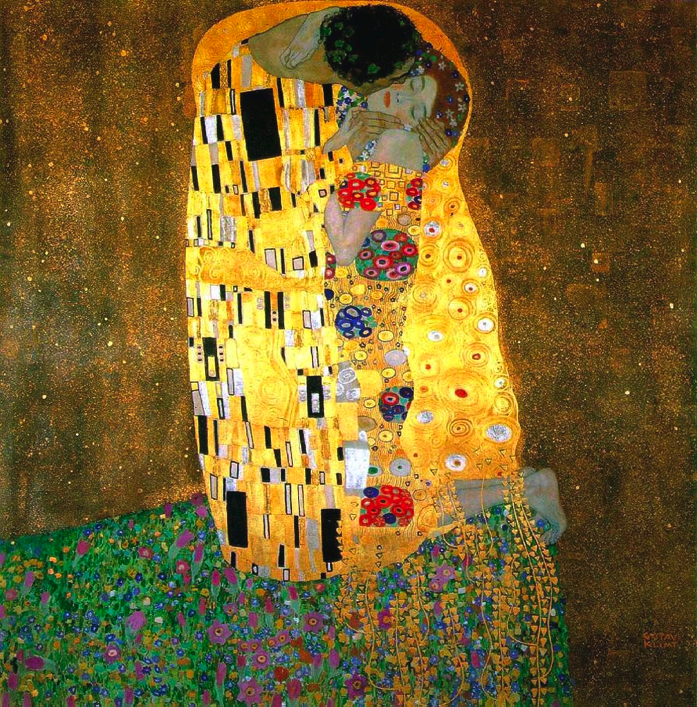 Paul Cézanne, Le MontSaint-VictoireEdvard Munch, Der SchreiGustav Klimt, Der Kuss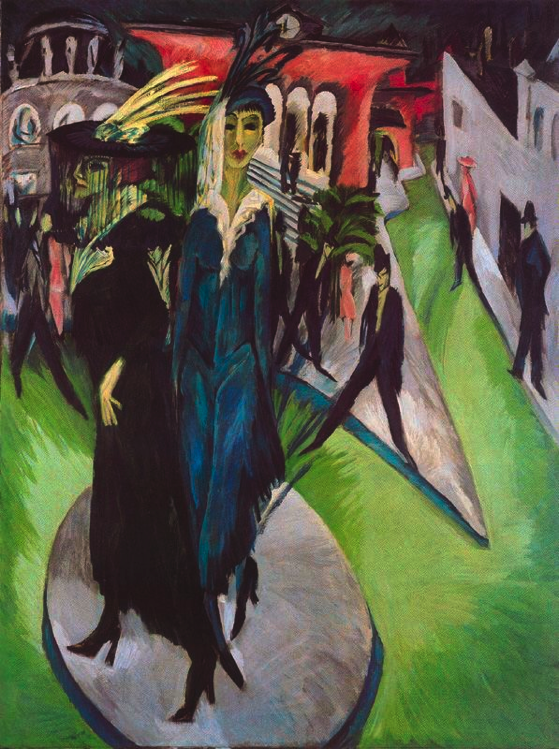 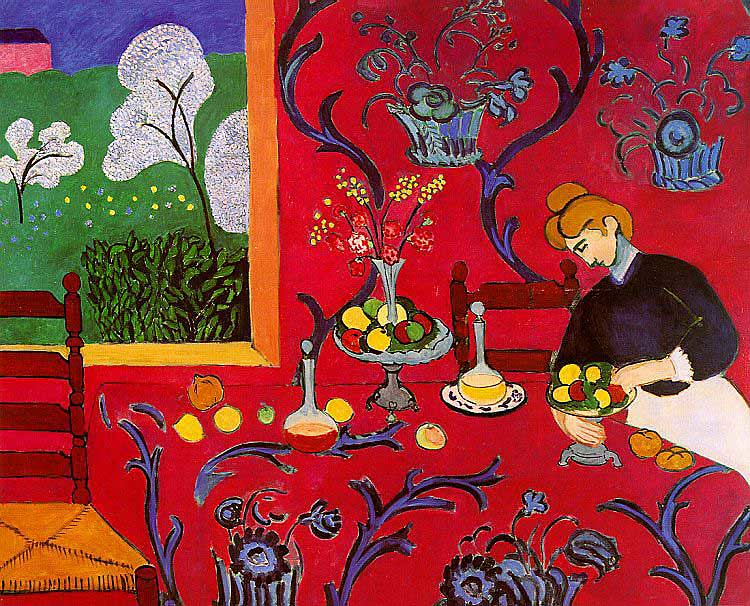 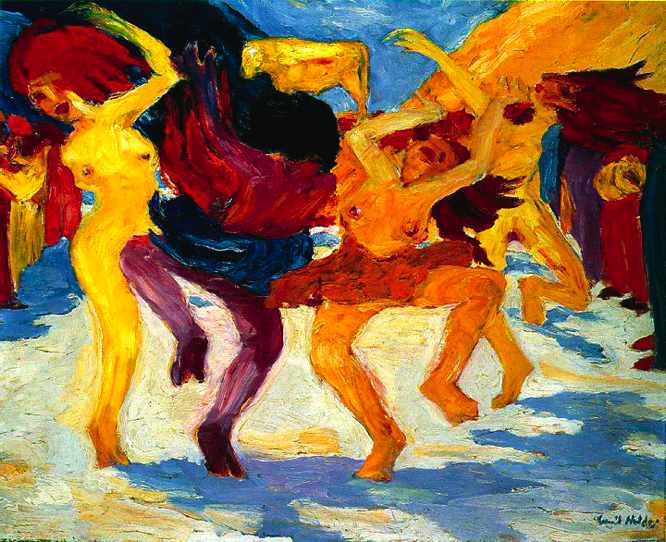 Ernst Ludwig Kirchner, Potsdamer PlatzHenri Matisse, Harmonie in RotEmil Nolde, Der Tanz um das goldene Kalb